Chuyên: Sản xuất các loại cửa và tủ nhôm, sắt, inox, cửa kéo Đài Loan, cửa cuốn tự động, cửa cổng rào bằng sắt cắt CNC, cửa kiếng cường lực 10 đến 20 ly, cửa nhựa lõi thép chống ồn, cầu thang, alu mặt dựng, cửa lưới chống muỗi, cửa nhựa composit, cửa thép chống cháy các loại, các sản phẩm phục vụ ngành cửa.Đặc biệt: Gia công sản xuất các loại nhôm hệ xingfawindow, Eurovn, shinghal, các sản phẩm cửa nhôm được thiết kế tỉ mỉ, chi tiết, được sản xuất trên dây chuyền máy móc hiện đại kết hợp với đội ngũ chuyên gia và đội ngũ nhân viên lành nghề.BẢNG BÁO GIÁ BẢN LỀ SÀN & 	KẸP KÍNH, TAY NẮM	(Từ ngày 05/01/2021)Bảng giá trên chưa bao gồm VAT.Giao hàng tận nơi trong nội ô thành phố đối với đơn đặt hàng trên 10 triệu đồng.Đối với khách hàng ở huyện giao tới bến tàu hoặc bến xe do khách hàng  chỉ định hoặc thương lượng giá khi gia tới chổSau 10 ngày giá có thể thay đổiCẢM ƠN QUÝ KHÁCHĐÃ TIN TƯỞNG  VÀ SỬ DỤNG  CÁC LOẠI SẢN PHẨM CỦA CÔNG TY CHÚNG TÔI. CÔNG TY CHÚNG TÔI TẬN TÌNH PHỤC VỤ QUÝ KHÁCH.TIẾN TÀI “SẴN SÀNG LÀM ĐẸP NGÔI NHÀ BẠN”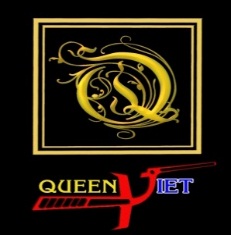 QUEENVIET GROUP    CÔNG TY TNHH MTV TM – DV TIẾN TÀINHÀ PHÂN PHỐI ĐỘC QUYỀN TẠI CÀ MAU – BẠC LIÊUQUEENVIET GROUP    CÔNG TY TNHH MTV TM – DV TIẾN TÀINHÀ PHÂN PHỐI ĐỘC QUYỀN TẠI CÀ MAU – BẠC LIÊU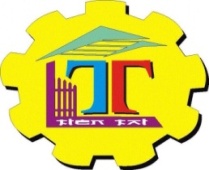 Văn phòng:Văn phòng:Ấp Bà Điều, xã Lý Văn Lâm, TP. Cà Mau, tỉnh Cà MauĐiện thoại: (0290) 3 599 699Ấp Bà Điều, xã Lý Văn Lâm, TP. Cà Mau, tỉnh Cà MauĐiện thoại: (0290) 3 599 699Ấp Bà Điều, xã Lý Văn Lâm, TP. Cà Mau, tỉnh Cà MauĐiện thoại: (0290) 3 599 699Nhà máy sx cơ khí:Nhà máy sx cơ khí:Ấp Bà Điều, xã Lý Văn Lâm, TP. Cà Mau, tỉnh Cà MauĐiện thoại: (0290) 3 660 124 Ấp Bà Điều, xã Lý Văn Lâm, TP. Cà Mau, tỉnh Cà MauĐiện thoại: (0290) 3 660 124 Ấp Bà Điều, xã Lý Văn Lâm, TP. Cà Mau, tỉnh Cà MauĐiện thoại: (0290) 3 660 124 Nhà máy sx cửa nhôm:Nhà máy sx cửa nhôm:Ấp Sở Tại, xã Thạnh Phú, huyện Cái Nước, tỉnh Cà MauẤp Sở Tại, xã Thạnh Phú, huyện Cái Nước, tỉnh Cà MauẤp Sở Tại, xã Thạnh Phú, huyện Cái Nước, tỉnh Cà MauĐiện thoại (0290) 3 776 699 -Hotline 0909788682  (Mr Kiểm)Điện thoại (0290) 3 776 699 -Hotline 0909788682  (Mr Kiểm)Điện thoại (0290) 3 776 699 -Hotline 0909788682  (Mr Kiểm)Email: Email: Tientai2008@gmail.comTientai2008@gmail.comTientai2008@gmail.comSTT Mã hàng  Mô tả sản phẩm ĐVT  Đơn giá EU – 1200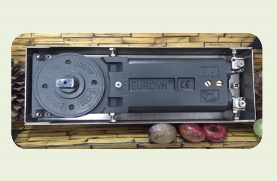 Màu sắt: Inox bóng.Tải trọng 120 kg. Độ mở tối đa 1300 Cái1.023.000EU – 1200A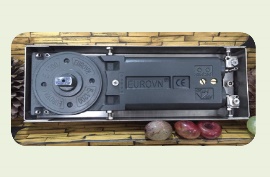 Màu sắt: Titan vàng.Tải trọng 120 kg. Độ mở tối đa 1300 Cái 1.060.000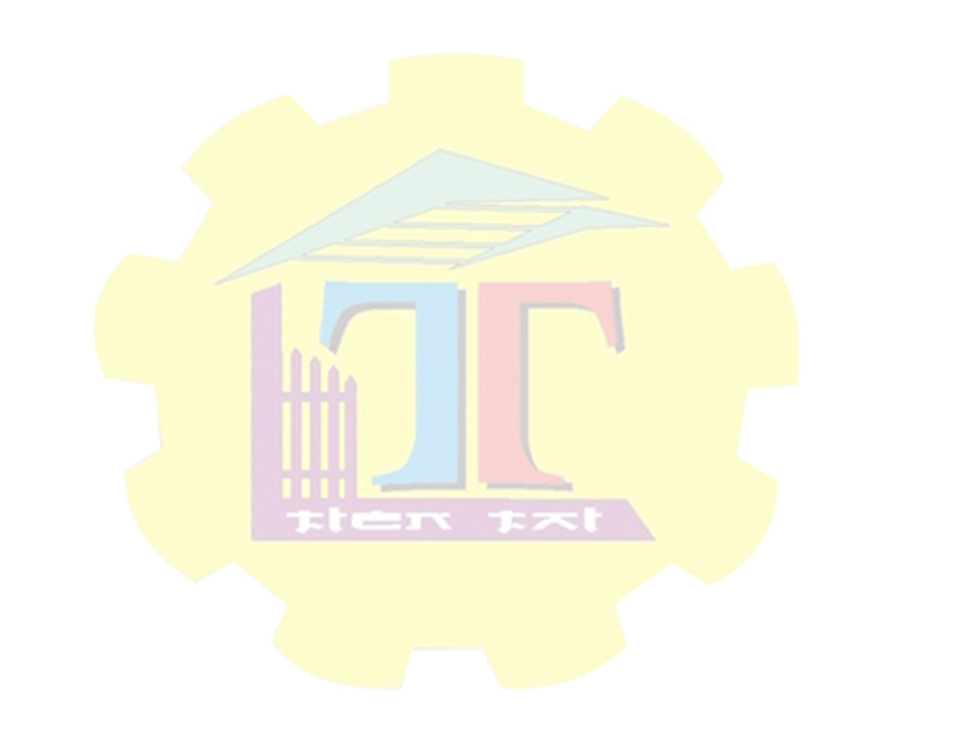 EU – 1500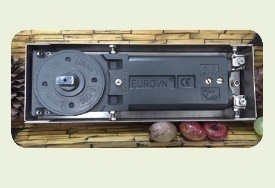 Màu sắt: Inox bóng.Tải trọng 150 kg. Độ mở tối đa 1300 Cái 1.060.000EU – 1500A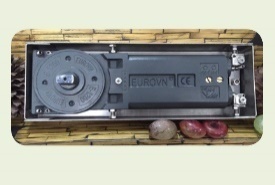 Màu sắt: Titan vàng.Tải trọng 150 kg. Độ mở tối đa 1300 Cái 1.100.000EU – 1800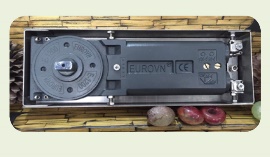 Màu sắt: Inox bóng.Tải trọng 180 kg. Độ mở tối đa 1300 Cái1.100.000EU – 1800A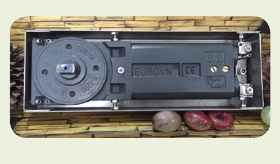 Màu sắt: Titan vàng.Tải trọng 180 kg. Độ mở tối đa 1300 Cái 1.136.000EU – 2000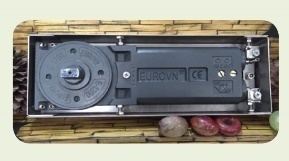 Màu sắt: Inox bóng.Tải trọng 250kg - 350kg. Độ mở tối đa 1300Cái 2.122.000EU – KK950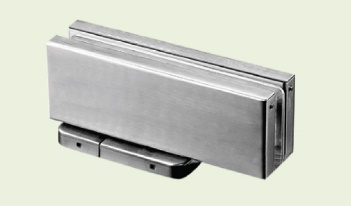 Màu Màu sắt: Titan vàng.Tải trọng dưới 95 kg, là loại bản lề đặt nổi trên mặt sàn.Có thể dập nổi logo hoặc khắc laze logo của Eurovn, mặt ngoài là inox 304.Mua trọn bộ cả củ bản lề phần trên và dưới Cái 1.212.000Kẹp kínhKẹp kínhKẹp kínhKẹp kínhKẹp kínhEU – KDB 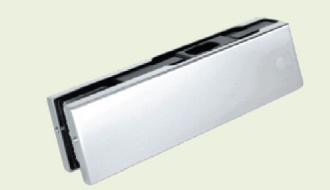 Thân hợp kim dày đủ 8mm, đúc nỗi logo, miếng điệm giữa in logo Eurovn.Thanh điều chỉnh trái, phải dùng bằng inox 201.Óc bắt 2 mặt có khoen đồng.Ốp bảo vệ bề mặt dày 1,2mm inox 304, dập nỗi logo, nilong dán bảo vệ bề mặt của ốp cũng in chữ EUROVN – CE.Tất cả các ốc bắt liên kết và ốc điều chỉnh bằng inox 304.Loại đánh bóngCái 160.000EU – KDVThân hợp kim dày đủ 8mm, đúc nỗi logo, miếng điệm giữa in logo Eurovn.Thanh điều chỉnh trái, phải dùng bằng inox 201.Óc bắt 2 mặt có khoen đồng.Ốp bảo vệ bề mặt dày 1,2mm inox 304, dập nỗi logo, nilong dán bảo vệ bề mặt của ốp cũng in chữ EUROVN – CE.Tất cả các ốc bắt liên kết và ốc điều chỉnh bằng inox 304.Loại đánh bóngCái 176.000EU – KTB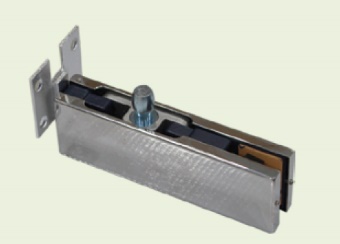 Thân hợp kim dày đủ 8mm, đúc nỗi logo, miếng điệm giữa in logo Eurovn.Thanh điều chỉnh trái, phải dùng bằng inox 201.Óc bắt 2 mặt có khoen đồng.Ốp bảo vệ bề mặt dày 1,2mm inox 304, dập nỗi logo, nilong dán bảo vệ bề mặt của ốp cũng in chữ EUROVN – CE.Tất cả các ốc bắt liên kết và ốc điều chỉnh bằng inox 304.Loại đánh bóngCái 160.000EU – KTV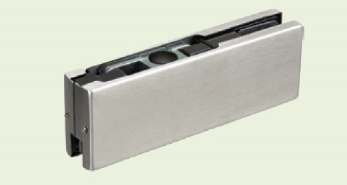 Thân hợp kim dày đủ 8mm, đúc nỗi logo, miếng điệm giữa in logo Eurovn.Thanh điều chỉnh trái, phải dùng bằng inox 201.Óc bắt 2 mặt có khoen đồng.Ốp bảo vệ bề mặt dày 1,2mm inox 304, dập nỗi logo, nilong dán bảo vệ bề mặt của ốp cũng in chữ EUROVN – CE.Tất cả các ốc bắt liên kết và ốc điều chỉnh bằng inox 304.Loại Titan vàngCái 176.000EU – KTTBThân hợp kim dày đủ 8mm, đúc nỗi logo, miếng điệm giữa in logo Eurovn.Thanh điều chỉnh trái, phải dùng bằng inox 201.Óc bắt 2 mặt có khoen đồng.Ốp bảo vệ bề mặt dày 1,2mm inox 304, dập nỗi logo, nilong dán bảo vệ bề mặt của ốp cũng in chữ EUROVN – CE.Tất cả các ốc bắt liên kết và ốc điều chỉnh bằng inox 304.Lõi trục bằng inox 201Miếng đệm có 4 con vít bắt vào tường dày 2mm, inox 304Loại đánh bóngCái 183.000EU – KTTVThân hợp kim dày đủ 8mm, đúc nỗi logo, miếng điệm giữa in logo Eurovn.Thanh điều chỉnh trái, phải dùng bằng inox 201.Óc bắt 2 mặt có khoen đồng.Ốp bảo vệ bề mặt dày 1,2mm inox 304, dập nỗi logo, nilong dán bảo vệ bề mặt của ốp cũng in chữ EUROVN – CE.Tất cả các ốc bắt liên kết và ốc điều chỉnh bằng inox 304.Lõi trục bằng inox 201Miếng đệm có 4 con vít bắt vào tường dày 2mm, inox 304Loại titan vàng Cái 200.000EU – KLB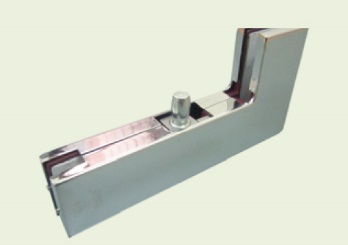 Thân hợp kim dày đủ 8mm, đúc nỗi logo, miếng điệm giữa in logo Eurovn.Thanh điều chỉnh trái, phải dùng bằng inox 201.Óc bắt 2 mặt có khoen đồng.Ốp bảo vệ bề mặt dày 1,2mm inox 304, dập nỗi logo, nilong dán bảo vệ bề mặt của ốp cũng in chữ EUROVN – CE.Tất cả các ốc bắt liên kết và ốc điều chỉnh bằng inox 304.Loại Inox bóng 237.000EU – KLV Thân hợp kim dày đủ 8mm, đúc nỗi logo, miếng điệm giữa in logo Eurovn.Thanh điều chỉnh trái, phải dùng bằng inox 201.Óc bắt 2 mặt có khoen đồng.Ốp bảo vệ bề mặt dày 1,2mm inox 304, dập nỗi logo, nilong dán bảo vệ bề mặt của ốp cũng in chữ EUROVN – CE.Tất cả các ốc bắt liên kết và ốc điều chỉnh bằng inox 304.Loại Titan vàngCái 252.00EU – KB 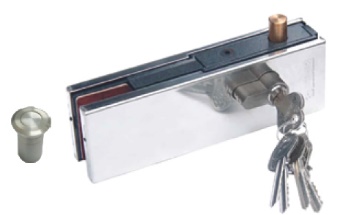 Hình ảnh sản phẩm mẫu hai bên thống nhất.Lõi khóa đồng, 5 chìa khóa đồng dày 2,3mm, khắc logo nối EUROVN vào mặt của lõi khóa và 2 mặt của chìa khóa.Ốp bắt 2 mặt có khoen đồng.Ốp bảo vệ bề mặt dày 1,2mm inox 304, dập nỗi logo, nilong dán bảo vệ bề mặt của ốp cũng in chữ EUROVN – CE.Tất cả các ốc bắt liên kết và ốc điều chỉnh bằng inox 304.Khóa 1 đầu chì một đầu núm vặn, chốt khóa hình tròn bằng inox 201, giữa chốt khóa có bi trượt, miếng trụ chon sàn bằng inox 304 khắc logo ở giữa nắp chống bụiInox bóngCái 328.000EU – KV Lõi khóa đồng, 5 chìa khóa đồng dày 2,3mm, khắc logo nối EUROVN vào mặt của lõi khóa và 2 mặt của chìa khóa.Ốp bắt 2 mặt có khoen đồng.Ốp bảo vệ bề mặt dày 1,2mm inox 304, dập nỗi logo, nilong dán bảo vệ bề mặt của ốp cũng in chữ EUROVN – CE.Tất cả các ốc bắt liên kết và ốc điều chỉnh bằng inox 304.Khóa 1 đầu chì một đầu núm vặn, chốt khóa hình tròn bằng inox 201, giữa chốt khóa có bi trượt, miếng trụ chon sàn bằng inox 304 khắc logo ở giữa nắp chống bụiTitan Vàng Cái 344.000Ty chế 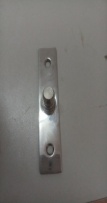 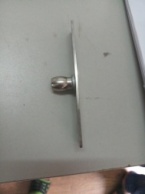 Inox 304 Cái 29.000TAY CẦM (TAY NẮM) TAY CẦM (TAY NẮM) TAY CẦM (TAY NẮM) TAY CẦM (TAY NẮM) TAY CẦM (TAY NẮM) 3078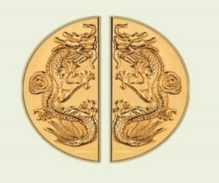 Mặt nhôm, chân bắt inox 304, 1.0.Viền bo xung quanh dày 8mm.Kích thước A:300, B:150, C:130*12Cái 967.0001008G 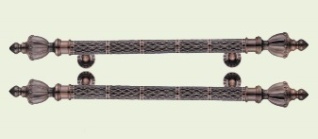 304 SUS 1.0mm.Kích thước A:1260, B:680, C:38Cái 1.344.0001008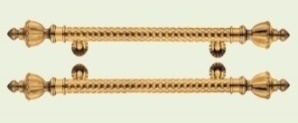 304 SUS 1.0mm.Kích thước A:1260, B:680, C:38Cái 1.344.0001070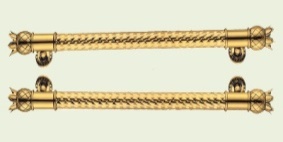 304 SUS 1.0mm.Kích thước A:880, B:670, C:38Cái 1.085.0006018B 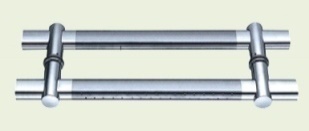 (304)1.0Kích thước A:880, B:660, C:25*45Cái 544.0006018D 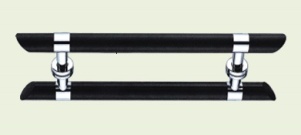 304 SUS 1.0mm.Kích thước A:300, B:150, C:130*12Cái 967.0006012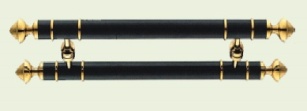 304 SUS 1.0mm.Kích thước A:1260, B:680, C:38Cái 1.344.0003080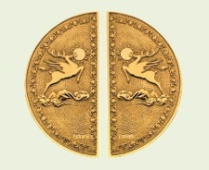 Nhôm, chân inox 403, dày 1.0mmKích thước A:300, B:150, C:12Cái 967.0001071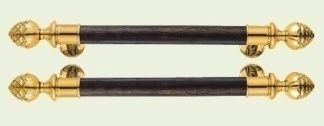 Inox 304, dày 1.0mm và gỗ 304, 1.0mmKích thước A:880, B:670, C:38Cái 1.085.000GIÁM ĐỐCĐỖ VĂN KIỂM